Section 1: IntroductionPurpose of the INSETA Learner Management SystemThe INSETA Learner Management system (Indicium) is a repository that stores and maintains records of:Learners: their personal details, their enrolments and their achievements; Details and profiles of accredited skill development providers (SDPs) and associated qualification scope; Profiles of registered assessors and moderators and the qualifications they are allowed to assess/moderateDetails of employers.The records are maintained by skill development providers and the INSETA QAP/ETQA. INSETA transmits these records bi-annually to SAQA to be loaded into the NLRD, and to the Department of Higher Education and Training’s SETMIS on a quarterly basis.Thus, Skill Development Provider compliance to INSETA deadlines and data specifications is of the utmost importance. Roles and Responsibilities of Skill Development ProvidersSkill Development Providers’ responsibilities include:Capture/Upload learner enrolments onto the INSETA Learner Record Database within 7 working days of the learners commencing their studies. Capture/Upload learner achievements onto the INSETA Learner Management System within 21 working days after receipt of a signed endorsed Verification NLRD from INSETA VerifierEnsure that Administrators employed by the Skills Development Provider attend training on the INSETA Learner Management SystemTake full accountability for the records captured on the Learner Management System, by conducting regular quality assurance of such recordsEnsure learner information is captured in accordance with the INSETA Learner Record Specifications Section 2: Logging onto IndiciumSystem RequirementsINDICIUM is best using Google Chrome or Firefox. Webmail Address http://indicium.inseta.org.za/Account/Login.aspxRules of User Access Access to Indicium is restricted to users by means of a Username and Password. In order to obtain access, the Provider must complete, sign and email to the Certification unit the Access Request Form. A Username and Password will then be emailed to you.Your Password will expire after 30 days. On expiry, the Indicium system will prompt you to change your password at the point you try to login.Usernames and Passwords are a security feature to safeguard the data contained on Indicium. It is thus critically important that users do not share their Usernames and Passwords with others. The system records  all user access and activity thus enabling INSETA to identify who entered data, what data they entered and the time they entered it.  How to Log onStep 1: Go the website www.inseta.org.zaStep 2: On the Left hand Side of the INSETA Home Page, Click on log inThe below screen will appear.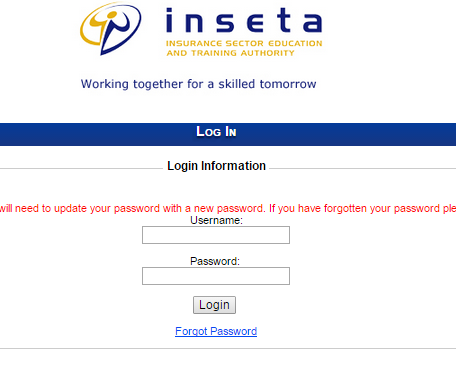 Step 3: Enter your Username and Password (Both supplied to you by INSETA)Step 4: Click on the Login buttonOnce you have logged in the following screen will appear: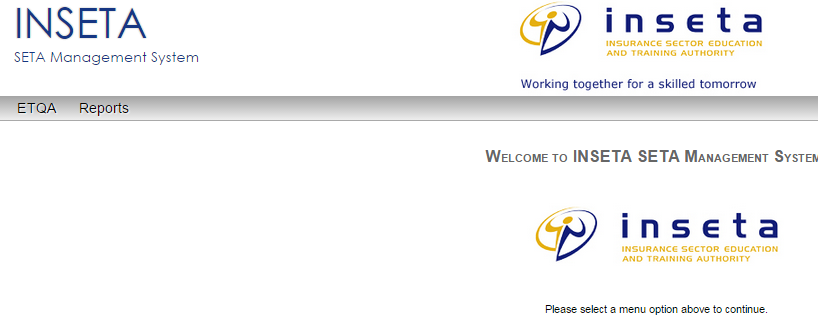 Section 3 describes these menus.Section 3: Menu Overview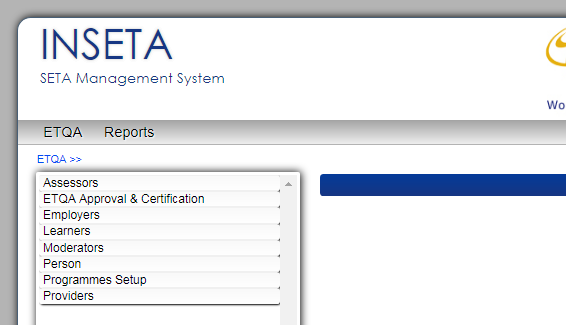 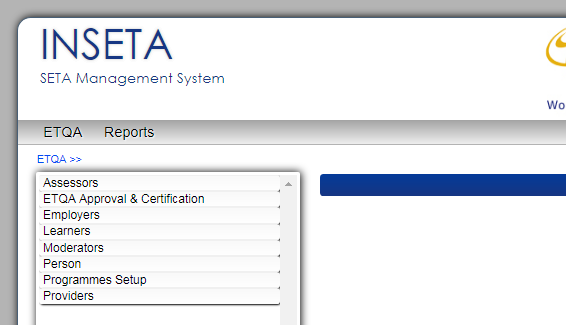 Section 4: Enrolling Learners onto the LMSChecking if the Learner exists on the LMSClick on Menu ETQAClick on Learners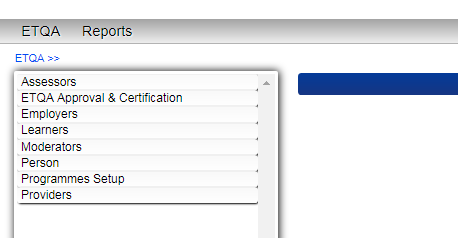 Type in the Learner’s ID number or Passport numberClick on Search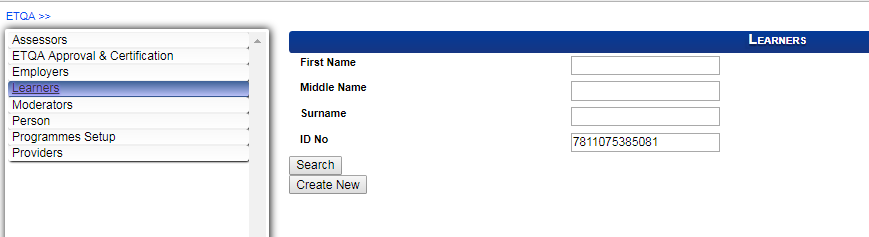 Once you have clicked on the Search button, you will see either:The learner record appearsORThe message “No Records have been found for your search…” appearsLearner Record appears: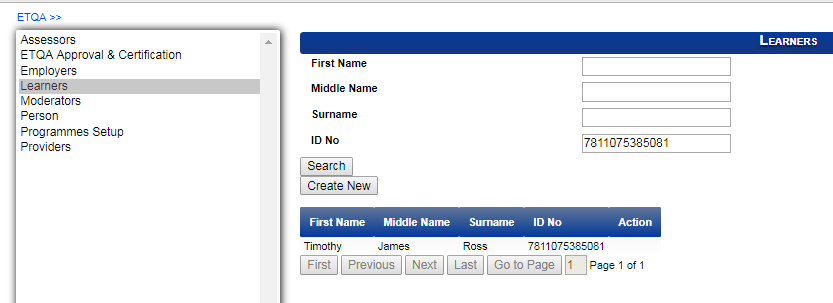 ORThe message “No Records have been found for your search…”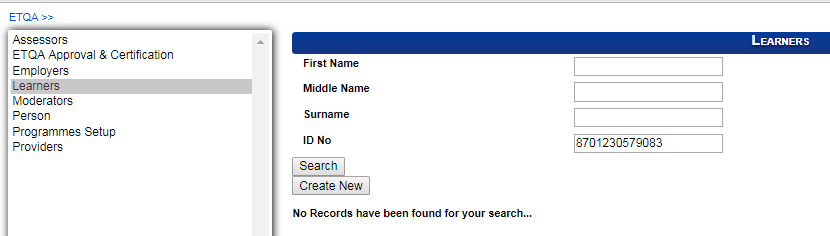 No Learner Record found for your SearchClick on Person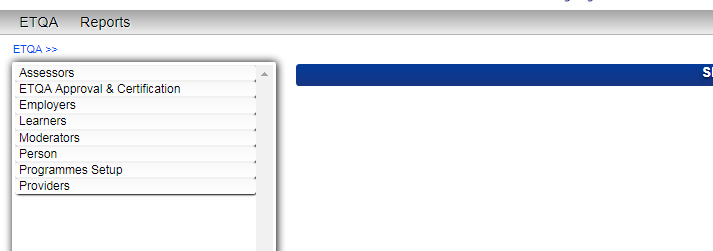 The following screen will appear: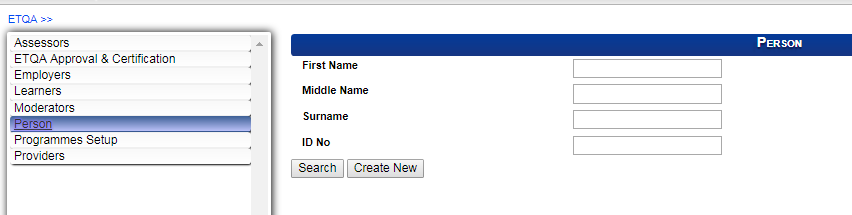 Type in the learner’s ID number or Alternative ID number (Passport number)Click on Create New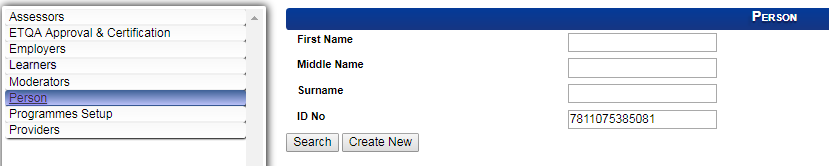 The following screen will appearNote the Title of this screen is “Person Details”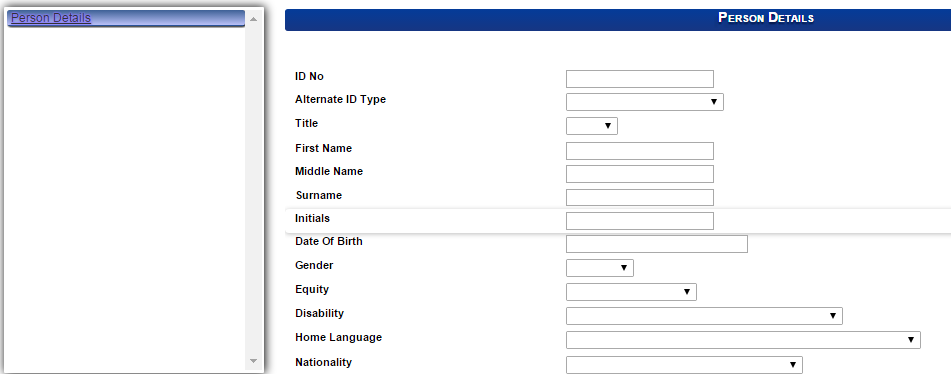 Capture all the fields on this screen, according to the INSETA Specifications Manual.The Learner Record Exists on the LMSHighlight the Learner by clicking on the Learner’s Name / Surname / ID. 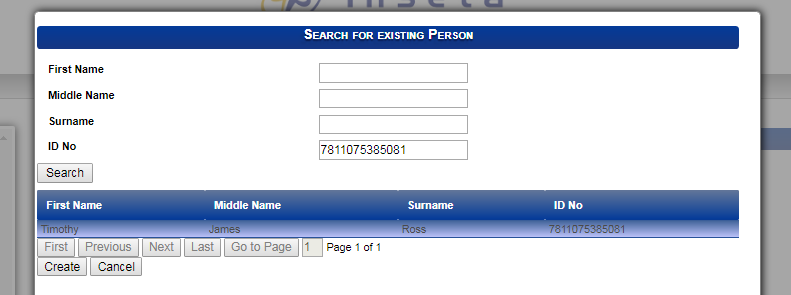 The following screen will appear, showing the learner details which were previously captured by another Skills development Provider.Please note the change of Menu. These menus refer to the Particular learner and his/her enrolments, achievements, etc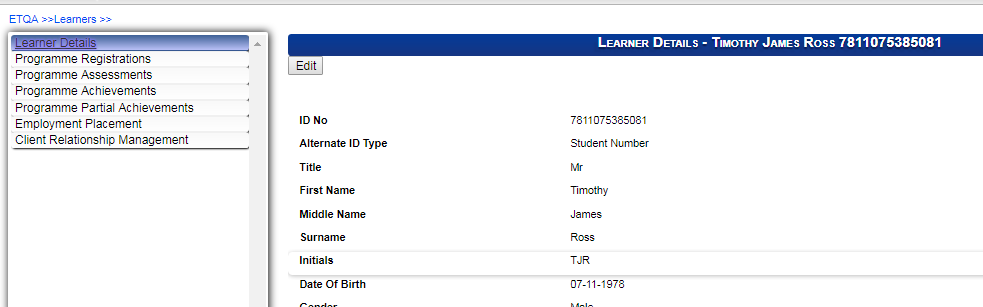 Click on Edit and update the learner’s information according to the information on his/her enrolment form.All updating / editing or capturing of this information must be in accordance with the INSETA Specifications Manual 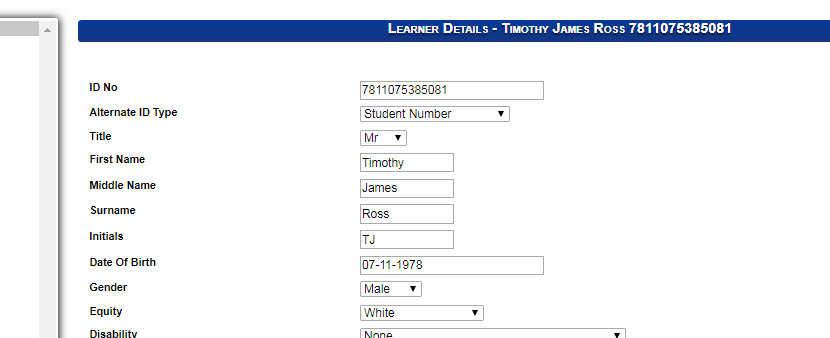 Once the learners record is correct, and complete, click on Save. You will find the Save button at the bottom of the page.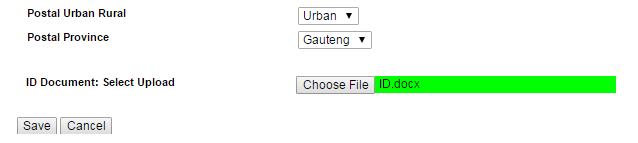 Upload the Learner ID (Certified Copy). If an ID is not uploaded, providers will not be able to enrol a learner.Click on the Save button to save the information.Updating or Editing Person (Learner) DataClick on the Edit button at the top the learner/person record. Make changes. Click on Save button once all changes are done.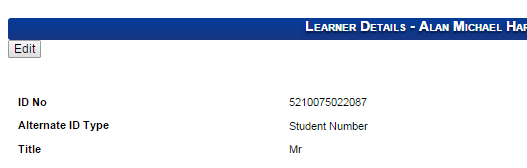 Specifications for Capturing Person / Learner InformationCapturing the Person as a Learner.Click on Learners on the ETQA Menu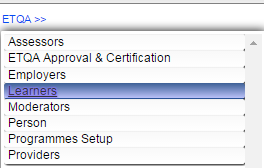 The following screen will appear: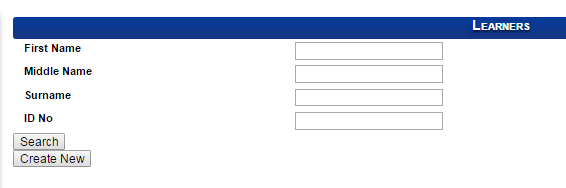 Add the Search criteria and click on Create New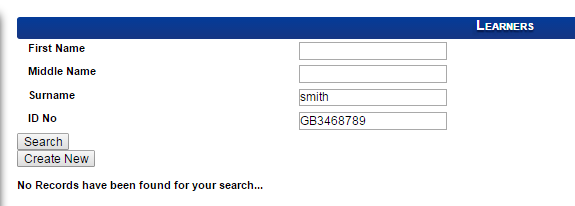 The individual will appear.. Click on the individual to highlight it. Click on “Create”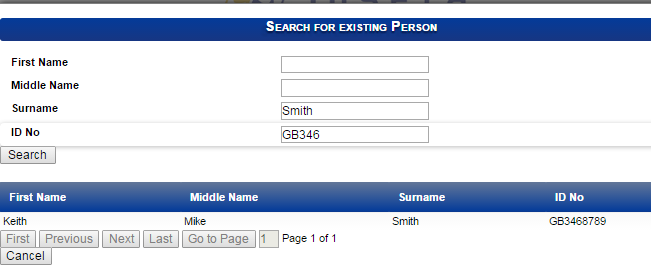 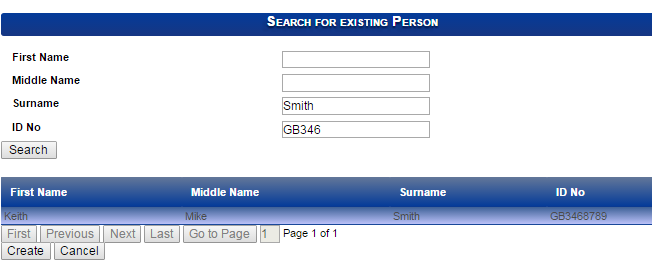 The menu on the left hand side will change, giving the sub menus for the learner. 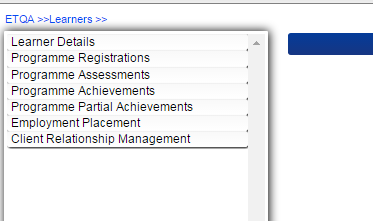 You can now view all the credits the learner has achieved, by clicking on any or all of the menus  Programme Enrolment / Registration: Linking a learner to a qualification / skills programme.Click on Programme Registrations.Select and Click on the learning programme type (qualification, skills programme, learnership or individual unit standards)[If no ID document has been loaded for the learner, you will not be able to enrol the learner on a learning programme. Upload the ID .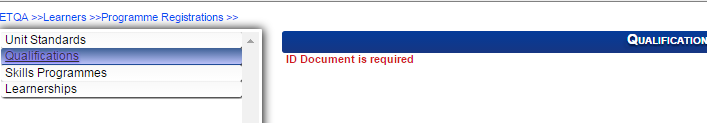 Click on Add Qualifications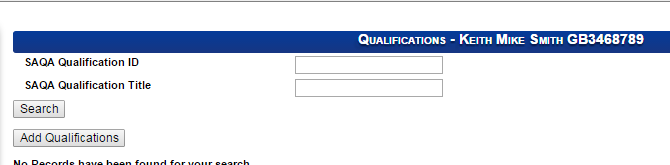 Enter the information on the new screen that appears (see below)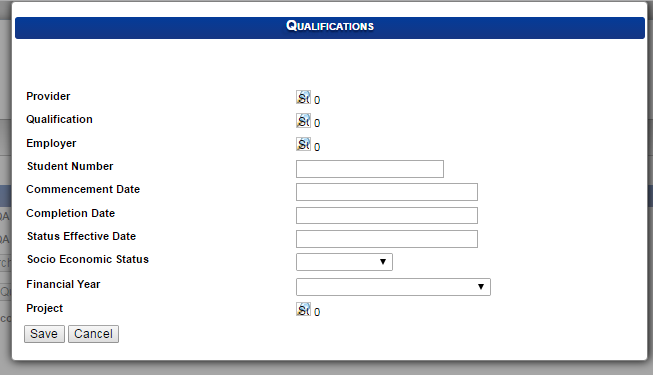 NOTES:Completion Date: The date the learner will complete the programme with the provider (irrespective of whether s/he has achieved or not achieved the learning programme).  The Completion Date is the Date on which the learner wrote the Summative Assessment. If Socio Economic Status is selected as Employed, the Employer information must be entered.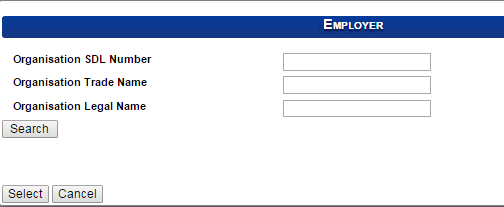 Click on Save to save the informationCapturing  Assessments against a learner: ETQA >> Learners >>[enter learner details & click on Search] >>Select the learner by highlighting him/her >> Click on the magnifying glass to open the Learner Menu >>  Click on Programme Assessments.Click on  the learning programme type you wish to capture assessments against.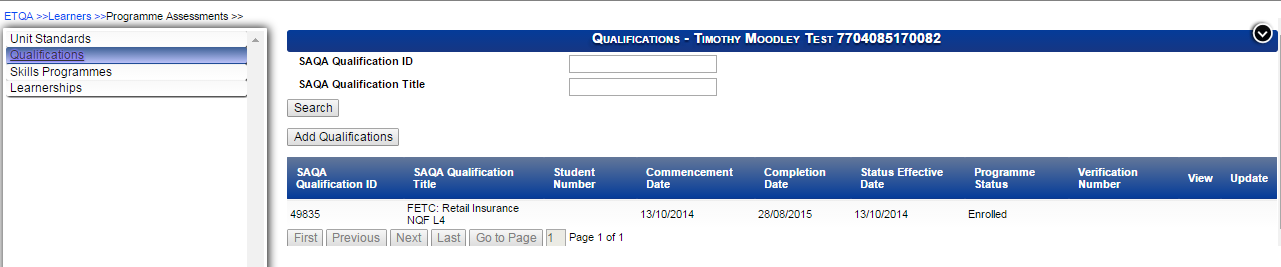 Highlight the record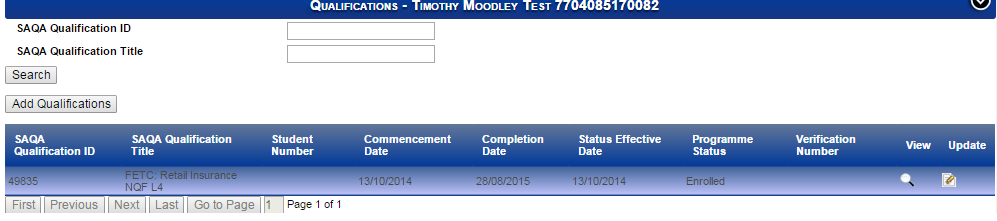 Click on the Update icon to capture or edit assessments.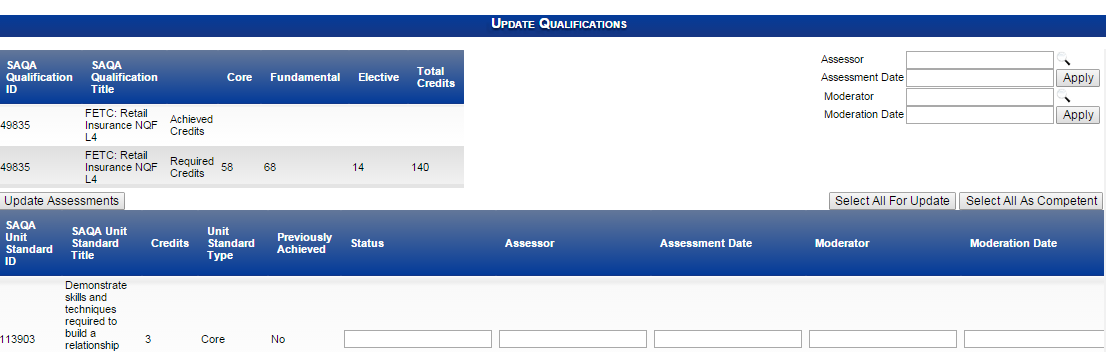 Click on the magnifying glass next to Assessor.The following screen appears:Click on Search to get a list of all assessors registered against the provider.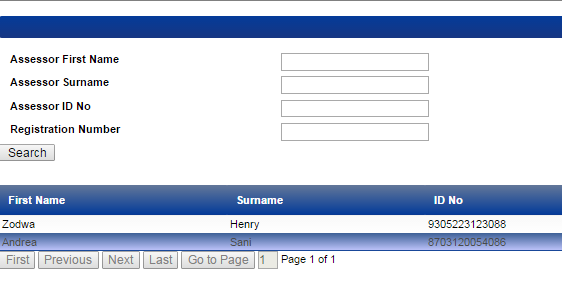 Highlight the assessor.Click SelectThe assessor field will populate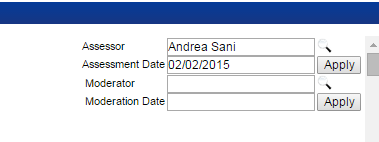 Enter the date that the assessment took place.Follow the same process above for the moderator.Selecting the unit standards which were assessed.Only select the unit standards that the learner was found competent for. Select the boxes Update and Competent.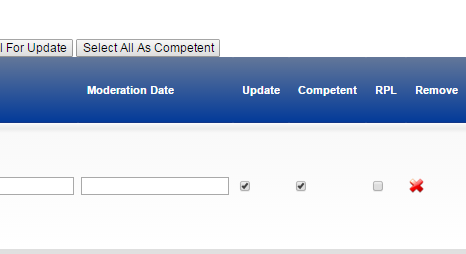 Click on Apply. The assessor name and assessment date will appear against the unit standard.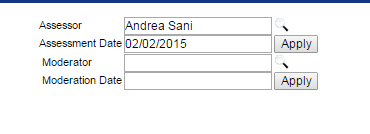 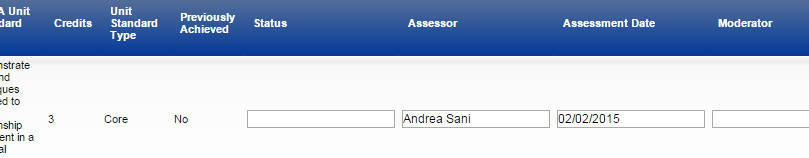 Click on Update Assessments.The Status of the unit standard will appear as Competent.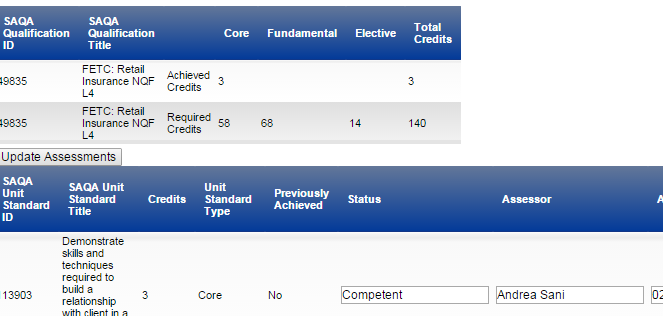 Once finished, click on Close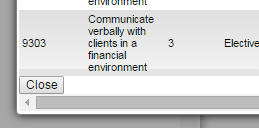 If you capture assessment against the incorrect Unit Standard you can delete this information by clicking on the cross:Section 5: Provider DetailsIntroductionSome of the data under Providers is captured by INSETA. It is the responsibility of the Provider to: (a) check that the data captured by INSETA is correct and alert INSETA Certification unit  of any errors(b) Inform INSETA Certification unit of changes, such as if any contacts / users / assessors/ moderators leave their employ or change their details. Step 1: Click on “ETQA”The following screen will appear.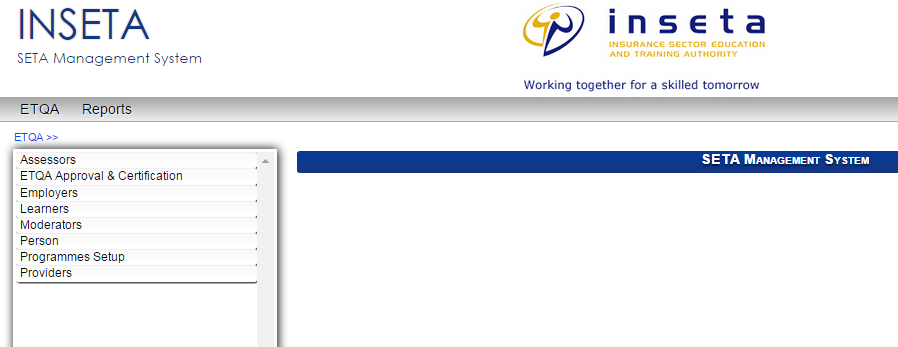 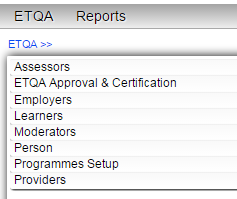 Click on Providers. The following screen will appear. Click on Search button.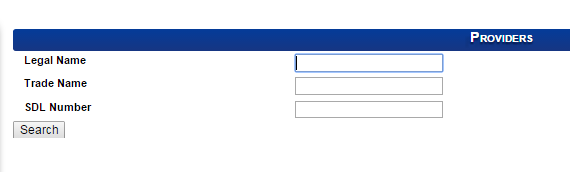 By clicking on “Search”, your provider name will appear.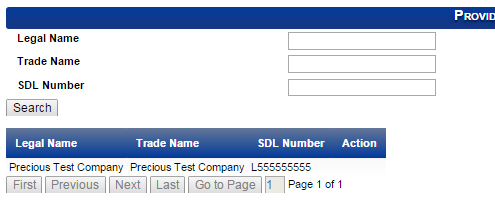 Click on your provider name and a magnifying glass icon will appear under the heading “Action”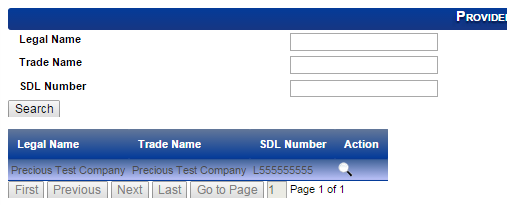 Click on the magnifying glass.The following screen will appear. Note the fields on the left hand side. These fields contain information about you as a provider.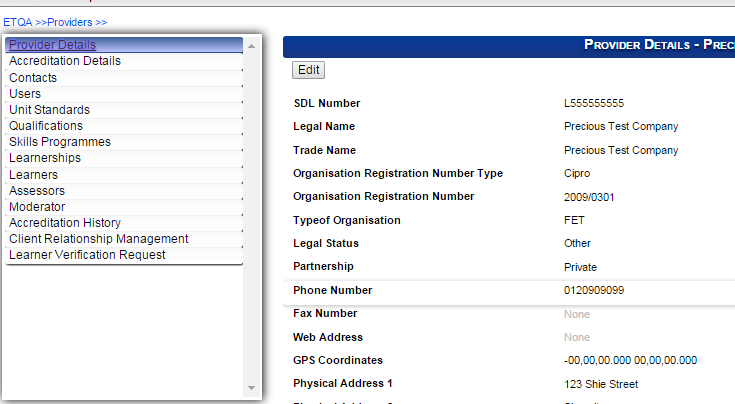 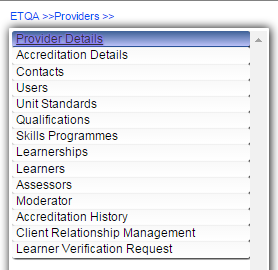 FieldSpecificationsIllustrationID NumberNo spaces are allowed between numbers and or letters.Options:South African ID numberBirth Certificate Number (SA or foreign)Passport Number (Foreign only)Alternative ID TypeSA ID NumberBlankBirth Certificate Number“Birth Certificate”Passport Number“Passport Number”TitleSelect from the drop-downFirst NameEnter only 1 name.No Capital Letters are allowed, except for the first letter.Hyphens are allowedMarkM = Capital letterark = Lower case onlyX     MARKLee-AnnMiddle NameMay enter 1 or more names. If two or more names are entered as “middle Names”, leave a space between the names.Mark DavidX     MARK DAVIDMark (space) DavidMark DavidX     MarkDavidSurnameNo Capital Letters are allowed, except for the first letter.Hyphens are allowed.Dlamini X     DLAMINILee-AnnInitialsThis field will automatically populate Date of BirthThis field will automatically populate if entered a SA ID number.If the ID number is a non-SA or a passport number, the provider must capture this field.GenderMale / FemaleWill automatically populate if entered a SA ID number.If the ID number is a non-SA or a passport number, the provider must capture this field.Equity (race)Select from the drop-down listDisabilitySelect from the drop-down list.Home LanguageSelect from the drop-down listNationalitySelect from the drop-down listCitizen Residential StatusSelect from the drop-down listDual = is a resident of SA and another countryPermanent Resident = born in another country (not SA) but SA government has granted the individual permanent residence.Telephone NumberNot compulsory.No spaces are allowed between numbers.CellCOMPULSORYNo spaces are allowed between numbersIf learner does not have a cell phone number, enter telephone (land line) number under this field.FaxNot compulsoryEmailCOMPULSORYAn email address is required for a learner to re-set his/her Indicium Password. Physical Code (Address)Please ensure this code is correct. Physical Address 154 Duncan Village34 Field RoadPhysical Address 216 Peter RoadOrange GrovePhysical Address 3SandownOrange GrovePhysical MunicipalityThis will automatically populate when the Physical Code is enteredPhysical Urban RuralThis will automatically populate when the Physical Code is enteredPhysical ProvinceThis will automatically populate when the Physical Code is enteredUse Physical Address for Postal AddressIf this box is ticked the Postal Adddress fields will automatically populateIf the box is not ticked, complete the Postal Address FieldsPostal CodePlease ensure the Postal Code is correctPostal Address 1PO Box 54Postal Address 2EesterusPostal Address 3EesterusPostal MunicipalityThis will automatically populate when the Postal Code field is completedPostal Urban RuralThis will automatically populate when the Postal Code field is completedPostal ProvinceThis will automatically populate when the Postal Code field is completedDataset / FieldDescriptionActionPathwayAssessorsA list of the assessors, and their details, who are linked to the providerView onlyETQA >> Assessors >> [Click on “Search” button]>> [Click on the magnifying glass icon to view an assessors details]ETQA Approval & CertificationLearner Statements of Results can be downloaded. Download and printEmployersA list of the employers, employer contact details and the employers learners View onlyETQA >> Employer >> [Click on “Search” button]>> [Click on the magnifying glass icon to view an employer details]LearnersA list of learners linked to provider (view only)To create / link  a learner to a provider Edit Learner detailsRegister a learner against a learning programmeCapture learner assessmentsETQA >> Learners >> [Click on “Search” button]>> [Click on the magnifying glass icon to view details]ModeratorsA list and details of provider’s moderators and their details (view only)View onlyETQA >> Moderators >> [Click on “Search” button]>> [Click on the magnifying glass icon to view details]PersonAll learners, and their personal details, for all providers.View, and Create New PersonETQA >> Personr >> [Click on “Search” button]>> [Click on the magnifying glass icon to view details and create new persons]Programme SetupSkills Programmes only Provider can view the Skills programmes linked to it.Provider can create a new Skills Programme.View, and Edit existing Skills programme(s), andCreate new Skills Programme(s)ETQA >> Programme Setup >> [Click on “Search” button]>> [Click on the magnifying glass icon to view details]ProvidersTakes one to another screen with additional fields particular to the provider.FieldDescriptionActionProvider DetailsProvider details: legal data, contact numbers, physical and postal addressView and EditAccreditation detailsAccreditation type, accreditation number, accreditation start date; accreditation end date; SAQA code (Code SAQA has allocated to INSETA); SAQA Provider Code (Code SAQA allocates to each provider)View ContactsThe details of the senior staff / manager / owner of the provider ViewUsersThe details of the staff who work on the Indicium database Edit existing users.Cannot add new users.Unit StandardsA list of all the stand-alone unit standards the provider is accredited by INSETA to offer ViewThese unit standards pull through automatically from the qualification(s) a provider is accredited to offer.QualificationsList of qualifications the provider is accredited to offer.ViewSkills ProgrammesList of Skills Programmes the provider is accredited to offer.ViewLearnershipsList of Learnerships  the provider is accredited to offer.ViewLearnersList of learners enrolled with the providerViewAssessorsList of assessors employed by the providerModeratorList of moderators employed by the providerAccreditation historyA history of the providers accreditationClient Relationship ManagementElectronic copies of Verification Reports, and other documentation pertaining to the providerView and download. NOTE: Provider must not upload documents into this fieldComment facility for INSETA Email facility for INSETA QA to communicate to the providerLearner Verification RequestUNDER CONSTRUCTION.